Когда нужно обращаться к логопедуСуществуют определенные возрастные нормы развития речи:С момента рождения – плач и крик.2-3 месяца – гуление и лепет.9-10 месяцев – ребенок произносит первые слова и начинает понимать речь взрослых, но пока больше реагирует на интонации и ситуации.11-12 месяцев – ребенок начинает реагировать на сами слова независимо от ситуации и интонаций взрослого.1-1,5 лет – развивается ситуационная речь. Ребенок использует одни и те же слова, при этом смысл слов различается в зависимости от ситуации. Малыш искажает и путает звуки.1,5-2 года – понимание речи быстро улучшается. Увеличивается словарный запас, ребенок начинает строить фразы, использует слова в обобщенном, а не ситуационном смысле.2-3 года – словарный запас увеличивается до 300-1000 слов, формируется грамматический строй речи.3-5 лет – речь продолжает совершенствоваться, возможно неправильное произнесение отдельных звуков.5 лет – ребенок правильно произносит все звуки и корректно строит фразы.Отклонения от перечисленных выше возрастных норм являются поводом для обращения к логопеду. К специалисту обязательно нужно записаться, если ребенок не строит фраз при достижении возраста 3-х лет. Даже при отсутствии отклонений от нормы рекомендуется проконсультироваться у логопеда в период с 3 до 5 лет, поскольку нарушения звукопроизношения могут быть как нормальной возрастной особенностью, так и симптомом нарушений речи. Кроме того, консультация показана всем детям независимо от возраста при наличии заикания, дисграфии, дислексии и дисорфографии.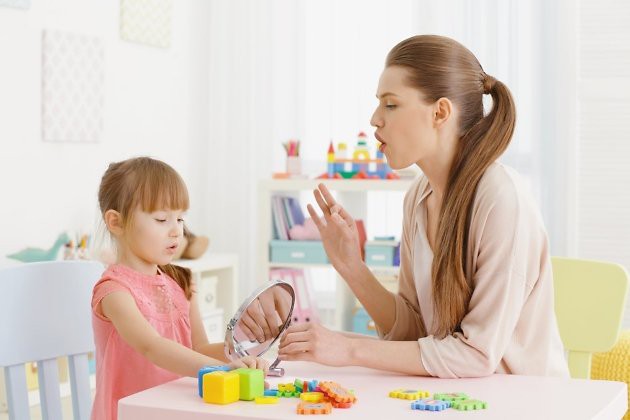 